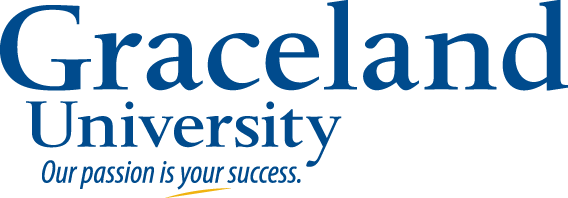 2013-2014Bachelor of Arts (B.A.) in:International Studies Bachelor of Arts (B.A.) in:International Studies Courses in BOLD are required by this majorCourses in regular type are to fulfill general education requirements and DO NOT have to be taken the specific semester stated.Courses in ITALIC are strongly recommendedALSO REQUIRED FOR GRADUATION124 credit hours2 Winter Terms39 Upper division credits2.00 GPACompletion of all major & gen ed requirementsBachelor of Arts (B.A.) in:International Studies Bachelor of Arts (B.A.) in:International Studies Courses in BOLD are required by this majorCourses in regular type are to fulfill general education requirements and DO NOT have to be taken the specific semester stated.Courses in ITALIC are strongly recommendedALSO REQUIRED FOR GRADUATION124 credit hours2 Winter Terms39 Upper division credits2.00 GPACompletion of all major & gen ed requirementsFirst Year Fall(consider a WT)GE GoalGE GoalSem HoursDate MetFirst Year SpringGE GoalSem HoursDate MetCourses in BOLD are required by this majorCourses in regular type are to fulfill general education requirements and DO NOT have to be taken the specific semester stated.Courses in ITALIC are strongly recommendedALSO REQUIRED FOR GRADUATION124 credit hours2 Winter Terms39 Upper division credits2.00 GPACompletion of all major & gen ed requirementsHistory Option₁      3ECON1320 Microeconomics*1d3Courses in BOLD are required by this majorCourses in regular type are to fulfill general education requirements and DO NOT have to be taken the specific semester stated.Courses in ITALIC are strongly recommendedALSO REQUIRED FOR GRADUATION124 credit hours2 Winter Terms39 Upper division credits2.00 GPACompletion of all major & gen ed requirementsENGL1410 Modern Rhetoric ORENGL1440 English Honors3C3C3Speech Communication3b3Courses in BOLD are required by this majorCourses in regular type are to fulfill general education requirements and DO NOT have to be taken the specific semester stated.Courses in ITALIC are strongly recommendedALSO REQUIRED FOR GRADUATION124 credit hours2 Winter Terms39 Upper division credits2.00 GPACompletion of all major & gen ed requirementsENGL1410 Modern Rhetoric ORENGL1440 English Honors3C3C3MATH1380 Stats*3a3Courses in BOLD are required by this majorCourses in regular type are to fulfill general education requirements and DO NOT have to be taken the specific semester stated.Courses in ITALIC are strongly recommendedALSO REQUIRED FOR GRADUATION124 credit hours2 Winter Terms39 Upper division credits2.00 GPACompletion of all major & gen ed requirementsMathematics*      3a3a3HLTH1300 Lifetime Health/Fitness Lab3f2Courses in BOLD are required by this majorCourses in regular type are to fulfill general education requirements and DO NOT have to be taken the specific semester stated.Courses in ITALIC are strongly recommendedALSO REQUIRED FOR GRADUATION124 credit hours2 Winter Terms39 Upper division credits2.00 GPACompletion of all major & gen ed requirementsECON1300 Macroeconomics*1c1c3PE Activity      3f1Courses in BOLD are required by this majorCourses in regular type are to fulfill general education requirements and DO NOT have to be taken the specific semester stated.Courses in ITALIC are strongly recommendedALSO REQUIRED FOR GRADUATION124 credit hours2 Winter Terms39 Upper division credits2.00 GPACompletion of all major & gen ed requirementsINTD1100 Critical Thinking in Arts & Sciences**3INTD1200 Intro to International Studies3Courses in BOLD are required by this majorCourses in regular type are to fulfill general education requirements and DO NOT have to be taken the specific semester stated.Courses in ITALIC are strongly recommendedALSO REQUIRED FOR GRADUATION124 credit hours2 Winter Terms39 Upper division credits2.00 GPACompletion of all major & gen ed requirementsTotal HoursTotal HoursCourses in BOLD are required by this majorCourses in regular type are to fulfill general education requirements and DO NOT have to be taken the specific semester stated.Courses in ITALIC are strongly recommendedALSO REQUIRED FOR GRADUATION124 credit hours2 Winter Terms39 Upper division credits2.00 GPACompletion of all major & gen ed requirementsNotes:      Notes:      Notes:      Notes:      Notes:      Notes:      Notes:      Notes:      Notes:      Courses in BOLD are required by this majorCourses in regular type are to fulfill general education requirements and DO NOT have to be taken the specific semester stated.Courses in ITALIC are strongly recommendedALSO REQUIRED FOR GRADUATION124 credit hours2 Winter Terms39 Upper division credits2.00 GPACompletion of all major & gen ed requirementsSecond Year Fall(consider a WT)GE GoalGE GoalSemHoursDate MetSecond Year SpringGE GoalSem HoursDate MetCourses in BOLD are required by this majorCourses in regular type are to fulfill general education requirements and DO NOT have to be taken the specific semester stated.Courses in ITALIC are strongly recommendedALSO REQUIRED FOR GRADUATION124 credit hours2 Winter Terms39 Upper division credits2.00 GPACompletion of all major & gen ed requirementsCultural Option₂      3Behavioral Option₃      3Courses in BOLD are required by this majorCourses in regular type are to fulfill general education requirements and DO NOT have to be taken the specific semester stated.Courses in ITALIC are strongly recommendedALSO REQUIRED FOR GRADUATION124 credit hours2 Winter Terms39 Upper division credits2.00 GPACompletion of all major & gen ed requirementsBIOL1260 Environ. Bio*1a1a3History Option₁      3Courses in BOLD are required by this majorCourses in regular type are to fulfill general education requirements and DO NOT have to be taken the specific semester stated.Courses in ITALIC are strongly recommendedALSO REQUIRED FOR GRADUATION124 credit hours2 Winter Terms39 Upper division credits2.00 GPACompletion of all major & gen ed requirementsArts      2a2a3COMM3100 Inter. Comm3Courses in BOLD are required by this majorCourses in regular type are to fulfill general education requirements and DO NOT have to be taken the specific semester stated.Courses in ITALIC are strongly recommendedALSO REQUIRED FOR GRADUATION124 credit hours2 Winter Terms39 Upper division credits2.00 GPACompletion of all major & gen ed requirementsElective      3Elective      3Courses in BOLD are required by this majorCourses in regular type are to fulfill general education requirements and DO NOT have to be taken the specific semester stated.Courses in ITALIC are strongly recommendedALSO REQUIRED FOR GRADUATION124 credit hours2 Winter Terms39 Upper division credits2.00 GPACompletion of all major & gen ed requirementsElective      3Elective      3Courses in BOLD are required by this majorCourses in regular type are to fulfill general education requirements and DO NOT have to be taken the specific semester stated.Courses in ITALIC are strongly recommendedALSO REQUIRED FOR GRADUATION124 credit hours2 Winter Terms39 Upper division credits2.00 GPACompletion of all major & gen ed requirementsTotal HoursTotal HoursCourses in BOLD are required by this majorCourses in regular type are to fulfill general education requirements and DO NOT have to be taken the specific semester stated.Courses in ITALIC are strongly recommendedALSO REQUIRED FOR GRADUATION124 credit hours2 Winter Terms39 Upper division credits2.00 GPACompletion of all major & gen ed requirementsNotes:      	Notes:      	Notes:      	Notes:      	Notes:      	Notes:      	Notes:      	Notes:      	Notes:      	Courses in BOLD are required by this majorCourses in regular type are to fulfill general education requirements and DO NOT have to be taken the specific semester stated.Courses in ITALIC are strongly recommendedALSO REQUIRED FOR GRADUATION124 credit hours2 Winter Terms39 Upper division credits2.00 GPACompletion of all major & gen ed requirementsThird Year Fall(check your degree audit!)GE GoalGE GoalSemHoursDate MetThird Year SpringGE GoalSem HoursDate Met* See Catalog for specific information+denotes courses offered only every other yearArea Studies requirements (see NOTE below)15Behavioral Option₃      3* See Catalog for specific information+denotes courses offered only every other yearArea Studies requirements (see NOTE below)15Political Science/Econ Option₄3* See Catalog for specific information+denotes courses offered only every other yearStudy Abroad experience may be taken another semester or over the summer, but must be approved by faculty advisor.  Although only 6 s.h. are required, it is recommended to take 12 s.h. for full time and financial aid status. Students are encouraged to take a foreign language as part of their study abroad coursework.Study Abroad experience may be taken another semester or over the summer, but must be approved by faculty advisor.  Although only 6 s.h. are required, it is recommended to take 12 s.h. for full time and financial aid status. Students are encouraged to take a foreign language as part of their study abroad coursework.Study Abroad experience may be taken another semester or over the summer, but must be approved by faculty advisor.  Although only 6 s.h. are required, it is recommended to take 12 s.h. for full time and financial aid status. Students are encouraged to take a foreign language as part of their study abroad coursework.Study Abroad experience may be taken another semester or over the summer, but must be approved by faculty advisor.  Although only 6 s.h. are required, it is recommended to take 12 s.h. for full time and financial aid status. Students are encouraged to take a foreign language as part of their study abroad coursework.Study Abroad experience may be taken another semester or over the summer, but must be approved by faculty advisor.  Although only 6 s.h. are required, it is recommended to take 12 s.h. for full time and financial aid status. Students are encouraged to take a foreign language as part of their study abroad coursework.History/Political Science***1b3* See Catalog for specific information+denotes courses offered only every other yearStudy Abroad experience may be taken another semester or over the summer, but must be approved by faculty advisor.  Although only 6 s.h. are required, it is recommended to take 12 s.h. for full time and financial aid status. Students are encouraged to take a foreign language as part of their study abroad coursework.Study Abroad experience may be taken another semester or over the summer, but must be approved by faculty advisor.  Although only 6 s.h. are required, it is recommended to take 12 s.h. for full time and financial aid status. Students are encouraged to take a foreign language as part of their study abroad coursework.Study Abroad experience may be taken another semester or over the summer, but must be approved by faculty advisor.  Although only 6 s.h. are required, it is recommended to take 12 s.h. for full time and financial aid status. Students are encouraged to take a foreign language as part of their study abroad coursework.Study Abroad experience may be taken another semester or over the summer, but must be approved by faculty advisor.  Although only 6 s.h. are required, it is recommended to take 12 s.h. for full time and financial aid status. Students are encouraged to take a foreign language as part of their study abroad coursework.Study Abroad experience may be taken another semester or over the summer, but must be approved by faculty advisor.  Although only 6 s.h. are required, it is recommended to take 12 s.h. for full time and financial aid status. Students are encouraged to take a foreign language as part of their study abroad coursework.Elective      3* See Catalog for specific information+denotes courses offered only every other yearStudy Abroad experience may be taken another semester or over the summer, but must be approved by faculty advisor.  Although only 6 s.h. are required, it is recommended to take 12 s.h. for full time and financial aid status. Students are encouraged to take a foreign language as part of their study abroad coursework.Study Abroad experience may be taken another semester or over the summer, but must be approved by faculty advisor.  Although only 6 s.h. are required, it is recommended to take 12 s.h. for full time and financial aid status. Students are encouraged to take a foreign language as part of their study abroad coursework.Study Abroad experience may be taken another semester or over the summer, but must be approved by faculty advisor.  Although only 6 s.h. are required, it is recommended to take 12 s.h. for full time and financial aid status. Students are encouraged to take a foreign language as part of their study abroad coursework.Study Abroad experience may be taken another semester or over the summer, but must be approved by faculty advisor.  Although only 6 s.h. are required, it is recommended to take 12 s.h. for full time and financial aid status. Students are encouraged to take a foreign language as part of their study abroad coursework.Study Abroad experience may be taken another semester or over the summer, but must be approved by faculty advisor.  Although only 6 s.h. are required, it is recommended to take 12 s.h. for full time and financial aid status. Students are encouraged to take a foreign language as part of their study abroad coursework.Elective      3INTD4200 Study Abroad Retro.##1Total HoursTotal HoursNotes:      Notes:      Notes:      Notes:      Notes:      Notes:      Notes:      Notes:      Notes:      Notes:      Notes:      Notes:      Notes:      Notes:      Notes:      Notes:      Notes:      Notes:      Fourth Year Fall(apply for graduation!)GE GoalGE GoalSemHoursDate MetFourth Year SpringGE GoalSem HoursDate MetReligion Option₅      3Political Science/Econ. Option₄       3ENGL3XXX Advanced Comp      3d3d3Humanities***      2b3Ethics/Values      3e3e3Elective      3Elective      3Elective      3Elective      3Elective      3Total HoursTotal HoursNotes: Students must complete 9sh of study pertaining to one country or area of the world, excluding courses above, which corresponds to the area chosen for their approved study abroad experience. Students must participate in an approved study abroad or internship abroad experience at a nationally or internationally accredited institution for a min. of 6sh. At least 6 weeks in residence in their chosen area of the world is required. International students whose residence is not in the US and/or whose primary language is not English, are required to participate in the Internship option.## Must be taken in the fall or spring semester immediately following study abroad.      Notes: Students must complete 9sh of study pertaining to one country or area of the world, excluding courses above, which corresponds to the area chosen for their approved study abroad experience. Students must participate in an approved study abroad or internship abroad experience at a nationally or internationally accredited institution for a min. of 6sh. At least 6 weeks in residence in their chosen area of the world is required. International students whose residence is not in the US and/or whose primary language is not English, are required to participate in the Internship option.## Must be taken in the fall or spring semester immediately following study abroad.      Notes: Students must complete 9sh of study pertaining to one country or area of the world, excluding courses above, which corresponds to the area chosen for their approved study abroad experience. Students must participate in an approved study abroad or internship abroad experience at a nationally or internationally accredited institution for a min. of 6sh. At least 6 weeks in residence in their chosen area of the world is required. International students whose residence is not in the US and/or whose primary language is not English, are required to participate in the Internship option.## Must be taken in the fall or spring semester immediately following study abroad.      Notes: Students must complete 9sh of study pertaining to one country or area of the world, excluding courses above, which corresponds to the area chosen for their approved study abroad experience. Students must participate in an approved study abroad or internship abroad experience at a nationally or internationally accredited institution for a min. of 6sh. At least 6 weeks in residence in their chosen area of the world is required. International students whose residence is not in the US and/or whose primary language is not English, are required to participate in the Internship option.## Must be taken in the fall or spring semester immediately following study abroad.      Notes: Students must complete 9sh of study pertaining to one country or area of the world, excluding courses above, which corresponds to the area chosen for their approved study abroad experience. Students must participate in an approved study abroad or internship abroad experience at a nationally or internationally accredited institution for a min. of 6sh. At least 6 weeks in residence in their chosen area of the world is required. International students whose residence is not in the US and/or whose primary language is not English, are required to participate in the Internship option.## Must be taken in the fall or spring semester immediately following study abroad.      Notes: Students must complete 9sh of study pertaining to one country or area of the world, excluding courses above, which corresponds to the area chosen for their approved study abroad experience. Students must participate in an approved study abroad or internship abroad experience at a nationally or internationally accredited institution for a min. of 6sh. At least 6 weeks in residence in their chosen area of the world is required. International students whose residence is not in the US and/or whose primary language is not English, are required to participate in the Internship option.## Must be taken in the fall or spring semester immediately following study abroad.      Notes: Students must complete 9sh of study pertaining to one country or area of the world, excluding courses above, which corresponds to the area chosen for their approved study abroad experience. Students must participate in an approved study abroad or internship abroad experience at a nationally or internationally accredited institution for a min. of 6sh. At least 6 weeks in residence in their chosen area of the world is required. International students whose residence is not in the US and/or whose primary language is not English, are required to participate in the Internship option.## Must be taken in the fall or spring semester immediately following study abroad.      Notes: Students must complete 9sh of study pertaining to one country or area of the world, excluding courses above, which corresponds to the area chosen for their approved study abroad experience. Students must participate in an approved study abroad or internship abroad experience at a nationally or internationally accredited institution for a min. of 6sh. At least 6 weeks in residence in their chosen area of the world is required. International students whose residence is not in the US and/or whose primary language is not English, are required to participate in the Internship option.## Must be taken in the fall or spring semester immediately following study abroad.      Notes: Students must complete 9sh of study pertaining to one country or area of the world, excluding courses above, which corresponds to the area chosen for their approved study abroad experience. Students must participate in an approved study abroad or internship abroad experience at a nationally or internationally accredited institution for a min. of 6sh. At least 6 weeks in residence in their chosen area of the world is required. International students whose residence is not in the US and/or whose primary language is not English, are required to participate in the Internship option.## Must be taken in the fall or spring semester immediately following study abroad.      Updated:6/13/2013Notes: Students must complete 9sh of study pertaining to one country or area of the world, excluding courses above, which corresponds to the area chosen for their approved study abroad experience. Students must participate in an approved study abroad or internship abroad experience at a nationally or internationally accredited institution for a min. of 6sh. At least 6 weeks in residence in their chosen area of the world is required. International students whose residence is not in the US and/or whose primary language is not English, are required to participate in the Internship option.## Must be taken in the fall or spring semester immediately following study abroad.      Notes: Students must complete 9sh of study pertaining to one country or area of the world, excluding courses above, which corresponds to the area chosen for their approved study abroad experience. Students must participate in an approved study abroad or internship abroad experience at a nationally or internationally accredited institution for a min. of 6sh. At least 6 weeks in residence in their chosen area of the world is required. International students whose residence is not in the US and/or whose primary language is not English, are required to participate in the Internship option.## Must be taken in the fall or spring semester immediately following study abroad.      Notes: Students must complete 9sh of study pertaining to one country or area of the world, excluding courses above, which corresponds to the area chosen for their approved study abroad experience. Students must participate in an approved study abroad or internship abroad experience at a nationally or internationally accredited institution for a min. of 6sh. At least 6 weeks in residence in their chosen area of the world is required. International students whose residence is not in the US and/or whose primary language is not English, are required to participate in the Internship option.## Must be taken in the fall or spring semester immediately following study abroad.      Notes: Students must complete 9sh of study pertaining to one country or area of the world, excluding courses above, which corresponds to the area chosen for their approved study abroad experience. Students must participate in an approved study abroad or internship abroad experience at a nationally or internationally accredited institution for a min. of 6sh. At least 6 weeks in residence in their chosen area of the world is required. International students whose residence is not in the US and/or whose primary language is not English, are required to participate in the Internship option.## Must be taken in the fall or spring semester immediately following study abroad.      Notes: Students must complete 9sh of study pertaining to one country or area of the world, excluding courses above, which corresponds to the area chosen for their approved study abroad experience. Students must participate in an approved study abroad or internship abroad experience at a nationally or internationally accredited institution for a min. of 6sh. At least 6 weeks in residence in their chosen area of the world is required. International students whose residence is not in the US and/or whose primary language is not English, are required to participate in the Internship option.## Must be taken in the fall or spring semester immediately following study abroad.      Notes: Students must complete 9sh of study pertaining to one country or area of the world, excluding courses above, which corresponds to the area chosen for their approved study abroad experience. Students must participate in an approved study abroad or internship abroad experience at a nationally or internationally accredited institution for a min. of 6sh. At least 6 weeks in residence in their chosen area of the world is required. International students whose residence is not in the US and/or whose primary language is not English, are required to participate in the Internship option.## Must be taken in the fall or spring semester immediately following study abroad.      Notes: Students must complete 9sh of study pertaining to one country or area of the world, excluding courses above, which corresponds to the area chosen for their approved study abroad experience. Students must participate in an approved study abroad or internship abroad experience at a nationally or internationally accredited institution for a min. of 6sh. At least 6 weeks in residence in their chosen area of the world is required. International students whose residence is not in the US and/or whose primary language is not English, are required to participate in the Internship option.## Must be taken in the fall or spring semester immediately following study abroad.      Notes: Students must complete 9sh of study pertaining to one country or area of the world, excluding courses above, which corresponds to the area chosen for their approved study abroad experience. Students must participate in an approved study abroad or internship abroad experience at a nationally or internationally accredited institution for a min. of 6sh. At least 6 weeks in residence in their chosen area of the world is required. International students whose residence is not in the US and/or whose primary language is not English, are required to participate in the Internship option.## Must be taken in the fall or spring semester immediately following study abroad.      Notes: Students must complete 9sh of study pertaining to one country or area of the world, excluding courses above, which corresponds to the area chosen for their approved study abroad experience. Students must participate in an approved study abroad or internship abroad experience at a nationally or internationally accredited institution for a min. of 6sh. At least 6 weeks in residence in their chosen area of the world is required. International students whose residence is not in the US and/or whose primary language is not English, are required to participate in the Internship option.## Must be taken in the fall or spring semester immediately following study abroad.      Updated:6/13/2013*Recommended courses for the International Studies major: ECON1300, ECON1320, BIOL1260, MATH1380 and a min. of 2 semesters of single foreign language.** Graduation requirements for all first time freshman.***There are course options within the major that may meet specific general education goals. Refer to the list of general education courses for each to see if a course for an area option will also satisfy a gen. ed goal.  ₁History Option – Choose 2 of the following: HIST1310, 1320, 2340, 2360, 2200, 2210, 3110   ₂Cultural Option – Choose 1 of the following: ARTS2300, 2310, MUSC2350, THTR3380, INTD3300  ₃Behavioral Option – Choose 2 of the following: SOCI1350, PSYC3370, COMM3210, SOCI4450, PSYC3320  ₄Political Science/Econ Option – Choose 2 of the following: HIST/POLS3460, 3470, ECON3280, 3440, BUAD3440  ₅Religion Option – Choose 1 of the following: RELG2360, 3490, PHIL3100DISCLAIMER:  These plans are to be used as guides only and are subject to changes in curriculum requirements. Refer to your  Graceland Catalog for complete and accurate information. Some courses listed on the plans may have prerequisites that have not been stated. The student has the ultimate responsibility for scheduling and meeting the graduation requirements.*Recommended courses for the International Studies major: ECON1300, ECON1320, BIOL1260, MATH1380 and a min. of 2 semesters of single foreign language.** Graduation requirements for all first time freshman.***There are course options within the major that may meet specific general education goals. Refer to the list of general education courses for each to see if a course for an area option will also satisfy a gen. ed goal.  ₁History Option – Choose 2 of the following: HIST1310, 1320, 2340, 2360, 2200, 2210, 3110   ₂Cultural Option – Choose 1 of the following: ARTS2300, 2310, MUSC2350, THTR3380, INTD3300  ₃Behavioral Option – Choose 2 of the following: SOCI1350, PSYC3370, COMM3210, SOCI4450, PSYC3320  ₄Political Science/Econ Option – Choose 2 of the following: HIST/POLS3460, 3470, ECON3280, 3440, BUAD3440  ₅Religion Option – Choose 1 of the following: RELG2360, 3490, PHIL3100DISCLAIMER:  These plans are to be used as guides only and are subject to changes in curriculum requirements. Refer to your  Graceland Catalog for complete and accurate information. Some courses listed on the plans may have prerequisites that have not been stated. The student has the ultimate responsibility for scheduling and meeting the graduation requirements.*Recommended courses for the International Studies major: ECON1300, ECON1320, BIOL1260, MATH1380 and a min. of 2 semesters of single foreign language.** Graduation requirements for all first time freshman.***There are course options within the major that may meet specific general education goals. Refer to the list of general education courses for each to see if a course for an area option will also satisfy a gen. ed goal.  ₁History Option – Choose 2 of the following: HIST1310, 1320, 2340, 2360, 2200, 2210, 3110   ₂Cultural Option – Choose 1 of the following: ARTS2300, 2310, MUSC2350, THTR3380, INTD3300  ₃Behavioral Option – Choose 2 of the following: SOCI1350, PSYC3370, COMM3210, SOCI4450, PSYC3320  ₄Political Science/Econ Option – Choose 2 of the following: HIST/POLS3460, 3470, ECON3280, 3440, BUAD3440  ₅Religion Option – Choose 1 of the following: RELG2360, 3490, PHIL3100DISCLAIMER:  These plans are to be used as guides only and are subject to changes in curriculum requirements. Refer to your  Graceland Catalog for complete and accurate information. Some courses listed on the plans may have prerequisites that have not been stated. The student has the ultimate responsibility for scheduling and meeting the graduation requirements.*Recommended courses for the International Studies major: ECON1300, ECON1320, BIOL1260, MATH1380 and a min. of 2 semesters of single foreign language.** Graduation requirements for all first time freshman.***There are course options within the major that may meet specific general education goals. Refer to the list of general education courses for each to see if a course for an area option will also satisfy a gen. ed goal.  ₁History Option – Choose 2 of the following: HIST1310, 1320, 2340, 2360, 2200, 2210, 3110   ₂Cultural Option – Choose 1 of the following: ARTS2300, 2310, MUSC2350, THTR3380, INTD3300  ₃Behavioral Option – Choose 2 of the following: SOCI1350, PSYC3370, COMM3210, SOCI4450, PSYC3320  ₄Political Science/Econ Option – Choose 2 of the following: HIST/POLS3460, 3470, ECON3280, 3440, BUAD3440  ₅Religion Option – Choose 1 of the following: RELG2360, 3490, PHIL3100DISCLAIMER:  These plans are to be used as guides only and are subject to changes in curriculum requirements. Refer to your  Graceland Catalog for complete and accurate information. Some courses listed on the plans may have prerequisites that have not been stated. The student has the ultimate responsibility for scheduling and meeting the graduation requirements.*Recommended courses for the International Studies major: ECON1300, ECON1320, BIOL1260, MATH1380 and a min. of 2 semesters of single foreign language.** Graduation requirements for all first time freshman.***There are course options within the major that may meet specific general education goals. Refer to the list of general education courses for each to see if a course for an area option will also satisfy a gen. ed goal.  ₁History Option – Choose 2 of the following: HIST1310, 1320, 2340, 2360, 2200, 2210, 3110   ₂Cultural Option – Choose 1 of the following: ARTS2300, 2310, MUSC2350, THTR3380, INTD3300  ₃Behavioral Option – Choose 2 of the following: SOCI1350, PSYC3370, COMM3210, SOCI4450, PSYC3320  ₄Political Science/Econ Option – Choose 2 of the following: HIST/POLS3460, 3470, ECON3280, 3440, BUAD3440  ₅Religion Option – Choose 1 of the following: RELG2360, 3490, PHIL3100DISCLAIMER:  These plans are to be used as guides only and are subject to changes in curriculum requirements. Refer to your  Graceland Catalog for complete and accurate information. Some courses listed on the plans may have prerequisites that have not been stated. The student has the ultimate responsibility for scheduling and meeting the graduation requirements.*Recommended courses for the International Studies major: ECON1300, ECON1320, BIOL1260, MATH1380 and a min. of 2 semesters of single foreign language.** Graduation requirements for all first time freshman.***There are course options within the major that may meet specific general education goals. Refer to the list of general education courses for each to see if a course for an area option will also satisfy a gen. ed goal.  ₁History Option – Choose 2 of the following: HIST1310, 1320, 2340, 2360, 2200, 2210, 3110   ₂Cultural Option – Choose 1 of the following: ARTS2300, 2310, MUSC2350, THTR3380, INTD3300  ₃Behavioral Option – Choose 2 of the following: SOCI1350, PSYC3370, COMM3210, SOCI4450, PSYC3320  ₄Political Science/Econ Option – Choose 2 of the following: HIST/POLS3460, 3470, ECON3280, 3440, BUAD3440  ₅Religion Option – Choose 1 of the following: RELG2360, 3490, PHIL3100DISCLAIMER:  These plans are to be used as guides only and are subject to changes in curriculum requirements. Refer to your  Graceland Catalog for complete and accurate information. Some courses listed on the plans may have prerequisites that have not been stated. The student has the ultimate responsibility for scheduling and meeting the graduation requirements.*Recommended courses for the International Studies major: ECON1300, ECON1320, BIOL1260, MATH1380 and a min. of 2 semesters of single foreign language.** Graduation requirements for all first time freshman.***There are course options within the major that may meet specific general education goals. Refer to the list of general education courses for each to see if a course for an area option will also satisfy a gen. ed goal.  ₁History Option – Choose 2 of the following: HIST1310, 1320, 2340, 2360, 2200, 2210, 3110   ₂Cultural Option – Choose 1 of the following: ARTS2300, 2310, MUSC2350, THTR3380, INTD3300  ₃Behavioral Option – Choose 2 of the following: SOCI1350, PSYC3370, COMM3210, SOCI4450, PSYC3320  ₄Political Science/Econ Option – Choose 2 of the following: HIST/POLS3460, 3470, ECON3280, 3440, BUAD3440  ₅Religion Option – Choose 1 of the following: RELG2360, 3490, PHIL3100DISCLAIMER:  These plans are to be used as guides only and are subject to changes in curriculum requirements. Refer to your  Graceland Catalog for complete and accurate information. Some courses listed on the plans may have prerequisites that have not been stated. The student has the ultimate responsibility for scheduling and meeting the graduation requirements.*Recommended courses for the International Studies major: ECON1300, ECON1320, BIOL1260, MATH1380 and a min. of 2 semesters of single foreign language.** Graduation requirements for all first time freshman.***There are course options within the major that may meet specific general education goals. Refer to the list of general education courses for each to see if a course for an area option will also satisfy a gen. ed goal.  ₁History Option – Choose 2 of the following: HIST1310, 1320, 2340, 2360, 2200, 2210, 3110   ₂Cultural Option – Choose 1 of the following: ARTS2300, 2310, MUSC2350, THTR3380, INTD3300  ₃Behavioral Option – Choose 2 of the following: SOCI1350, PSYC3370, COMM3210, SOCI4450, PSYC3320  ₄Political Science/Econ Option – Choose 2 of the following: HIST/POLS3460, 3470, ECON3280, 3440, BUAD3440  ₅Religion Option – Choose 1 of the following: RELG2360, 3490, PHIL3100DISCLAIMER:  These plans are to be used as guides only and are subject to changes in curriculum requirements. Refer to your  Graceland Catalog for complete and accurate information. Some courses listed on the plans may have prerequisites that have not been stated. The student has the ultimate responsibility for scheduling and meeting the graduation requirements.*Recommended courses for the International Studies major: ECON1300, ECON1320, BIOL1260, MATH1380 and a min. of 2 semesters of single foreign language.** Graduation requirements for all first time freshman.***There are course options within the major that may meet specific general education goals. Refer to the list of general education courses for each to see if a course for an area option will also satisfy a gen. ed goal.  ₁History Option – Choose 2 of the following: HIST1310, 1320, 2340, 2360, 2200, 2210, 3110   ₂Cultural Option – Choose 1 of the following: ARTS2300, 2310, MUSC2350, THTR3380, INTD3300  ₃Behavioral Option – Choose 2 of the following: SOCI1350, PSYC3370, COMM3210, SOCI4450, PSYC3320  ₄Political Science/Econ Option – Choose 2 of the following: HIST/POLS3460, 3470, ECON3280, 3440, BUAD3440  ₅Religion Option – Choose 1 of the following: RELG2360, 3490, PHIL3100DISCLAIMER:  These plans are to be used as guides only and are subject to changes in curriculum requirements. Refer to your  Graceland Catalog for complete and accurate information. Some courses listed on the plans may have prerequisites that have not been stated. The student has the ultimate responsibility for scheduling and meeting the graduation requirements.Name:      ID:     *Recommended courses for the International Studies major: ECON1300, ECON1320, BIOL1260, MATH1380 and a min. of 2 semesters of single foreign language.** Graduation requirements for all first time freshman.***There are course options within the major that may meet specific general education goals. Refer to the list of general education courses for each to see if a course for an area option will also satisfy a gen. ed goal.  ₁History Option – Choose 2 of the following: HIST1310, 1320, 2340, 2360, 2200, 2210, 3110   ₂Cultural Option – Choose 1 of the following: ARTS2300, 2310, MUSC2350, THTR3380, INTD3300  ₃Behavioral Option – Choose 2 of the following: SOCI1350, PSYC3370, COMM3210, SOCI4450, PSYC3320  ₄Political Science/Econ Option – Choose 2 of the following: HIST/POLS3460, 3470, ECON3280, 3440, BUAD3440  ₅Religion Option – Choose 1 of the following: RELG2360, 3490, PHIL3100DISCLAIMER:  These plans are to be used as guides only and are subject to changes in curriculum requirements. Refer to your  Graceland Catalog for complete and accurate information. Some courses listed on the plans may have prerequisites that have not been stated. The student has the ultimate responsibility for scheduling and meeting the graduation requirements.*Recommended courses for the International Studies major: ECON1300, ECON1320, BIOL1260, MATH1380 and a min. of 2 semesters of single foreign language.** Graduation requirements for all first time freshman.***There are course options within the major that may meet specific general education goals. Refer to the list of general education courses for each to see if a course for an area option will also satisfy a gen. ed goal.  ₁History Option – Choose 2 of the following: HIST1310, 1320, 2340, 2360, 2200, 2210, 3110   ₂Cultural Option – Choose 1 of the following: ARTS2300, 2310, MUSC2350, THTR3380, INTD3300  ₃Behavioral Option – Choose 2 of the following: SOCI1350, PSYC3370, COMM3210, SOCI4450, PSYC3320  ₄Political Science/Econ Option – Choose 2 of the following: HIST/POLS3460, 3470, ECON3280, 3440, BUAD3440  ₅Religion Option – Choose 1 of the following: RELG2360, 3490, PHIL3100DISCLAIMER:  These plans are to be used as guides only and are subject to changes in curriculum requirements. Refer to your  Graceland Catalog for complete and accurate information. Some courses listed on the plans may have prerequisites that have not been stated. The student has the ultimate responsibility for scheduling and meeting the graduation requirements.*Recommended courses for the International Studies major: ECON1300, ECON1320, BIOL1260, MATH1380 and a min. of 2 semesters of single foreign language.** Graduation requirements for all first time freshman.***There are course options within the major that may meet specific general education goals. Refer to the list of general education courses for each to see if a course for an area option will also satisfy a gen. ed goal.  ₁History Option – Choose 2 of the following: HIST1310, 1320, 2340, 2360, 2200, 2210, 3110   ₂Cultural Option – Choose 1 of the following: ARTS2300, 2310, MUSC2350, THTR3380, INTD3300  ₃Behavioral Option – Choose 2 of the following: SOCI1350, PSYC3370, COMM3210, SOCI4450, PSYC3320  ₄Political Science/Econ Option – Choose 2 of the following: HIST/POLS3460, 3470, ECON3280, 3440, BUAD3440  ₅Religion Option – Choose 1 of the following: RELG2360, 3490, PHIL3100DISCLAIMER:  These plans are to be used as guides only and are subject to changes in curriculum requirements. Refer to your  Graceland Catalog for complete and accurate information. Some courses listed on the plans may have prerequisites that have not been stated. The student has the ultimate responsibility for scheduling and meeting the graduation requirements.*Recommended courses for the International Studies major: ECON1300, ECON1320, BIOL1260, MATH1380 and a min. of 2 semesters of single foreign language.** Graduation requirements for all first time freshman.***There are course options within the major that may meet specific general education goals. Refer to the list of general education courses for each to see if a course for an area option will also satisfy a gen. ed goal.  ₁History Option – Choose 2 of the following: HIST1310, 1320, 2340, 2360, 2200, 2210, 3110   ₂Cultural Option – Choose 1 of the following: ARTS2300, 2310, MUSC2350, THTR3380, INTD3300  ₃Behavioral Option – Choose 2 of the following: SOCI1350, PSYC3370, COMM3210, SOCI4450, PSYC3320  ₄Political Science/Econ Option – Choose 2 of the following: HIST/POLS3460, 3470, ECON3280, 3440, BUAD3440  ₅Religion Option – Choose 1 of the following: RELG2360, 3490, PHIL3100DISCLAIMER:  These plans are to be used as guides only and are subject to changes in curriculum requirements. Refer to your  Graceland Catalog for complete and accurate information. Some courses listed on the plans may have prerequisites that have not been stated. The student has the ultimate responsibility for scheduling and meeting the graduation requirements.*Recommended courses for the International Studies major: ECON1300, ECON1320, BIOL1260, MATH1380 and a min. of 2 semesters of single foreign language.** Graduation requirements for all first time freshman.***There are course options within the major that may meet specific general education goals. Refer to the list of general education courses for each to see if a course for an area option will also satisfy a gen. ed goal.  ₁History Option – Choose 2 of the following: HIST1310, 1320, 2340, 2360, 2200, 2210, 3110   ₂Cultural Option – Choose 1 of the following: ARTS2300, 2310, MUSC2350, THTR3380, INTD3300  ₃Behavioral Option – Choose 2 of the following: SOCI1350, PSYC3370, COMM3210, SOCI4450, PSYC3320  ₄Political Science/Econ Option – Choose 2 of the following: HIST/POLS3460, 3470, ECON3280, 3440, BUAD3440  ₅Religion Option – Choose 1 of the following: RELG2360, 3490, PHIL3100DISCLAIMER:  These plans are to be used as guides only and are subject to changes in curriculum requirements. Refer to your  Graceland Catalog for complete and accurate information. Some courses listed on the plans may have prerequisites that have not been stated. The student has the ultimate responsibility for scheduling and meeting the graduation requirements.*Recommended courses for the International Studies major: ECON1300, ECON1320, BIOL1260, MATH1380 and a min. of 2 semesters of single foreign language.** Graduation requirements for all first time freshman.***There are course options within the major that may meet specific general education goals. Refer to the list of general education courses for each to see if a course for an area option will also satisfy a gen. ed goal.  ₁History Option – Choose 2 of the following: HIST1310, 1320, 2340, 2360, 2200, 2210, 3110   ₂Cultural Option – Choose 1 of the following: ARTS2300, 2310, MUSC2350, THTR3380, INTD3300  ₃Behavioral Option – Choose 2 of the following: SOCI1350, PSYC3370, COMM3210, SOCI4450, PSYC3320  ₄Political Science/Econ Option – Choose 2 of the following: HIST/POLS3460, 3470, ECON3280, 3440, BUAD3440  ₅Religion Option – Choose 1 of the following: RELG2360, 3490, PHIL3100DISCLAIMER:  These plans are to be used as guides only and are subject to changes in curriculum requirements. Refer to your  Graceland Catalog for complete and accurate information. Some courses listed on the plans may have prerequisites that have not been stated. The student has the ultimate responsibility for scheduling and meeting the graduation requirements.*Recommended courses for the International Studies major: ECON1300, ECON1320, BIOL1260, MATH1380 and a min. of 2 semesters of single foreign language.** Graduation requirements for all first time freshman.***There are course options within the major that may meet specific general education goals. Refer to the list of general education courses for each to see if a course for an area option will also satisfy a gen. ed goal.  ₁History Option – Choose 2 of the following: HIST1310, 1320, 2340, 2360, 2200, 2210, 3110   ₂Cultural Option – Choose 1 of the following: ARTS2300, 2310, MUSC2350, THTR3380, INTD3300  ₃Behavioral Option – Choose 2 of the following: SOCI1350, PSYC3370, COMM3210, SOCI4450, PSYC3320  ₄Political Science/Econ Option – Choose 2 of the following: HIST/POLS3460, 3470, ECON3280, 3440, BUAD3440  ₅Religion Option – Choose 1 of the following: RELG2360, 3490, PHIL3100DISCLAIMER:  These plans are to be used as guides only and are subject to changes in curriculum requirements. Refer to your  Graceland Catalog for complete and accurate information. Some courses listed on the plans may have prerequisites that have not been stated. The student has the ultimate responsibility for scheduling and meeting the graduation requirements.*Recommended courses for the International Studies major: ECON1300, ECON1320, BIOL1260, MATH1380 and a min. of 2 semesters of single foreign language.** Graduation requirements for all first time freshman.***There are course options within the major that may meet specific general education goals. Refer to the list of general education courses for each to see if a course for an area option will also satisfy a gen. ed goal.  ₁History Option – Choose 2 of the following: HIST1310, 1320, 2340, 2360, 2200, 2210, 3110   ₂Cultural Option – Choose 1 of the following: ARTS2300, 2310, MUSC2350, THTR3380, INTD3300  ₃Behavioral Option – Choose 2 of the following: SOCI1350, PSYC3370, COMM3210, SOCI4450, PSYC3320  ₄Political Science/Econ Option – Choose 2 of the following: HIST/POLS3460, 3470, ECON3280, 3440, BUAD3440  ₅Religion Option – Choose 1 of the following: RELG2360, 3490, PHIL3100DISCLAIMER:  These plans are to be used as guides only and are subject to changes in curriculum requirements. Refer to your  Graceland Catalog for complete and accurate information. Some courses listed on the plans may have prerequisites that have not been stated. The student has the ultimate responsibility for scheduling and meeting the graduation requirements.*Recommended courses for the International Studies major: ECON1300, ECON1320, BIOL1260, MATH1380 and a min. of 2 semesters of single foreign language.** Graduation requirements for all first time freshman.***There are course options within the major that may meet specific general education goals. Refer to the list of general education courses for each to see if a course for an area option will also satisfy a gen. ed goal.  ₁History Option – Choose 2 of the following: HIST1310, 1320, 2340, 2360, 2200, 2210, 3110   ₂Cultural Option – Choose 1 of the following: ARTS2300, 2310, MUSC2350, THTR3380, INTD3300  ₃Behavioral Option – Choose 2 of the following: SOCI1350, PSYC3370, COMM3210, SOCI4450, PSYC3320  ₄Political Science/Econ Option – Choose 2 of the following: HIST/POLS3460, 3470, ECON3280, 3440, BUAD3440  ₅Religion Option – Choose 1 of the following: RELG2360, 3490, PHIL3100DISCLAIMER:  These plans are to be used as guides only and are subject to changes in curriculum requirements. Refer to your  Graceland Catalog for complete and accurate information. Some courses listed on the plans may have prerequisites that have not been stated. The student has the ultimate responsibility for scheduling and meeting the graduation requirements.*Recommended courses for the International Studies major: ECON1300, ECON1320, BIOL1260, MATH1380 and a min. of 2 semesters of single foreign language.** Graduation requirements for all first time freshman.***There are course options within the major that may meet specific general education goals. Refer to the list of general education courses for each to see if a course for an area option will also satisfy a gen. ed goal.  ₁History Option – Choose 2 of the following: HIST1310, 1320, 2340, 2360, 2200, 2210, 3110   ₂Cultural Option – Choose 1 of the following: ARTS2300, 2310, MUSC2350, THTR3380, INTD3300  ₃Behavioral Option – Choose 2 of the following: SOCI1350, PSYC3370, COMM3210, SOCI4450, PSYC3320  ₄Political Science/Econ Option – Choose 2 of the following: HIST/POLS3460, 3470, ECON3280, 3440, BUAD3440  ₅Religion Option – Choose 1 of the following: RELG2360, 3490, PHIL3100DISCLAIMER:  These plans are to be used as guides only and are subject to changes in curriculum requirements. Refer to your  Graceland Catalog for complete and accurate information. Some courses listed on the plans may have prerequisites that have not been stated. The student has the ultimate responsibility for scheduling and meeting the graduation requirements.*Recommended courses for the International Studies major: ECON1300, ECON1320, BIOL1260, MATH1380 and a min. of 2 semesters of single foreign language.** Graduation requirements for all first time freshman.***There are course options within the major that may meet specific general education goals. Refer to the list of general education courses for each to see if a course for an area option will also satisfy a gen. ed goal.  ₁History Option – Choose 2 of the following: HIST1310, 1320, 2340, 2360, 2200, 2210, 3110   ₂Cultural Option – Choose 1 of the following: ARTS2300, 2310, MUSC2350, THTR3380, INTD3300  ₃Behavioral Option – Choose 2 of the following: SOCI1350, PSYC3370, COMM3210, SOCI4450, PSYC3320  ₄Political Science/Econ Option – Choose 2 of the following: HIST/POLS3460, 3470, ECON3280, 3440, BUAD3440  ₅Religion Option – Choose 1 of the following: RELG2360, 3490, PHIL3100DISCLAIMER:  These plans are to be used as guides only and are subject to changes in curriculum requirements. Refer to your  Graceland Catalog for complete and accurate information. Some courses listed on the plans may have prerequisites that have not been stated. The student has the ultimate responsibility for scheduling and meeting the graduation requirements.*Recommended courses for the International Studies major: ECON1300, ECON1320, BIOL1260, MATH1380 and a min. of 2 semesters of single foreign language.** Graduation requirements for all first time freshman.***There are course options within the major that may meet specific general education goals. Refer to the list of general education courses for each to see if a course for an area option will also satisfy a gen. ed goal.  ₁History Option – Choose 2 of the following: HIST1310, 1320, 2340, 2360, 2200, 2210, 3110   ₂Cultural Option – Choose 1 of the following: ARTS2300, 2310, MUSC2350, THTR3380, INTD3300  ₃Behavioral Option – Choose 2 of the following: SOCI1350, PSYC3370, COMM3210, SOCI4450, PSYC3320  ₄Political Science/Econ Option – Choose 2 of the following: HIST/POLS3460, 3470, ECON3280, 3440, BUAD3440  ₅Religion Option – Choose 1 of the following: RELG2360, 3490, PHIL3100DISCLAIMER:  These plans are to be used as guides only and are subject to changes in curriculum requirements. Refer to your  Graceland Catalog for complete and accurate information. Some courses listed on the plans may have prerequisites that have not been stated. The student has the ultimate responsibility for scheduling and meeting the graduation requirements.*Recommended courses for the International Studies major: ECON1300, ECON1320, BIOL1260, MATH1380 and a min. of 2 semesters of single foreign language.** Graduation requirements for all first time freshman.***There are course options within the major that may meet specific general education goals. Refer to the list of general education courses for each to see if a course for an area option will also satisfy a gen. ed goal.  ₁History Option – Choose 2 of the following: HIST1310, 1320, 2340, 2360, 2200, 2210, 3110   ₂Cultural Option – Choose 1 of the following: ARTS2300, 2310, MUSC2350, THTR3380, INTD3300  ₃Behavioral Option – Choose 2 of the following: SOCI1350, PSYC3370, COMM3210, SOCI4450, PSYC3320  ₄Political Science/Econ Option – Choose 2 of the following: HIST/POLS3460, 3470, ECON3280, 3440, BUAD3440  ₅Religion Option – Choose 1 of the following: RELG2360, 3490, PHIL3100DISCLAIMER:  These plans are to be used as guides only and are subject to changes in curriculum requirements. Refer to your  Graceland Catalog for complete and accurate information. Some courses listed on the plans may have prerequisites that have not been stated. The student has the ultimate responsibility for scheduling and meeting the graduation requirements.*Recommended courses for the International Studies major: ECON1300, ECON1320, BIOL1260, MATH1380 and a min. of 2 semesters of single foreign language.** Graduation requirements for all first time freshman.***There are course options within the major that may meet specific general education goals. Refer to the list of general education courses for each to see if a course for an area option will also satisfy a gen. ed goal.  ₁History Option – Choose 2 of the following: HIST1310, 1320, 2340, 2360, 2200, 2210, 3110   ₂Cultural Option – Choose 1 of the following: ARTS2300, 2310, MUSC2350, THTR3380, INTD3300  ₃Behavioral Option – Choose 2 of the following: SOCI1350, PSYC3370, COMM3210, SOCI4450, PSYC3320  ₄Political Science/Econ Option – Choose 2 of the following: HIST/POLS3460, 3470, ECON3280, 3440, BUAD3440  ₅Religion Option – Choose 1 of the following: RELG2360, 3490, PHIL3100DISCLAIMER:  These plans are to be used as guides only and are subject to changes in curriculum requirements. Refer to your  Graceland Catalog for complete and accurate information. Some courses listed on the plans may have prerequisites that have not been stated. The student has the ultimate responsibility for scheduling and meeting the graduation requirements.*Recommended courses for the International Studies major: ECON1300, ECON1320, BIOL1260, MATH1380 and a min. of 2 semesters of single foreign language.** Graduation requirements for all first time freshman.***There are course options within the major that may meet specific general education goals. Refer to the list of general education courses for each to see if a course for an area option will also satisfy a gen. ed goal.  ₁History Option – Choose 2 of the following: HIST1310, 1320, 2340, 2360, 2200, 2210, 3110   ₂Cultural Option – Choose 1 of the following: ARTS2300, 2310, MUSC2350, THTR3380, INTD3300  ₃Behavioral Option – Choose 2 of the following: SOCI1350, PSYC3370, COMM3210, SOCI4450, PSYC3320  ₄Political Science/Econ Option – Choose 2 of the following: HIST/POLS3460, 3470, ECON3280, 3440, BUAD3440  ₅Religion Option – Choose 1 of the following: RELG2360, 3490, PHIL3100DISCLAIMER:  These plans are to be used as guides only and are subject to changes in curriculum requirements. Refer to your  Graceland Catalog for complete and accurate information. Some courses listed on the plans may have prerequisites that have not been stated. The student has the ultimate responsibility for scheduling and meeting the graduation requirements.*Recommended courses for the International Studies major: ECON1300, ECON1320, BIOL1260, MATH1380 and a min. of 2 semesters of single foreign language.** Graduation requirements for all first time freshman.***There are course options within the major that may meet specific general education goals. Refer to the list of general education courses for each to see if a course for an area option will also satisfy a gen. ed goal.  ₁History Option – Choose 2 of the following: HIST1310, 1320, 2340, 2360, 2200, 2210, 3110   ₂Cultural Option – Choose 1 of the following: ARTS2300, 2310, MUSC2350, THTR3380, INTD3300  ₃Behavioral Option – Choose 2 of the following: SOCI1350, PSYC3370, COMM3210, SOCI4450, PSYC3320  ₄Political Science/Econ Option – Choose 2 of the following: HIST/POLS3460, 3470, ECON3280, 3440, BUAD3440  ₅Religion Option – Choose 1 of the following: RELG2360, 3490, PHIL3100DISCLAIMER:  These plans are to be used as guides only and are subject to changes in curriculum requirements. Refer to your  Graceland Catalog for complete and accurate information. Some courses listed on the plans may have prerequisites that have not been stated. The student has the ultimate responsibility for scheduling and meeting the graduation requirements.*Recommended courses for the International Studies major: ECON1300, ECON1320, BIOL1260, MATH1380 and a min. of 2 semesters of single foreign language.** Graduation requirements for all first time freshman.***There are course options within the major that may meet specific general education goals. Refer to the list of general education courses for each to see if a course for an area option will also satisfy a gen. ed goal.  ₁History Option – Choose 2 of the following: HIST1310, 1320, 2340, 2360, 2200, 2210, 3110   ₂Cultural Option – Choose 1 of the following: ARTS2300, 2310, MUSC2350, THTR3380, INTD3300  ₃Behavioral Option – Choose 2 of the following: SOCI1350, PSYC3370, COMM3210, SOCI4450, PSYC3320  ₄Political Science/Econ Option – Choose 2 of the following: HIST/POLS3460, 3470, ECON3280, 3440, BUAD3440  ₅Religion Option – Choose 1 of the following: RELG2360, 3490, PHIL3100DISCLAIMER:  These plans are to be used as guides only and are subject to changes in curriculum requirements. Refer to your  Graceland Catalog for complete and accurate information. Some courses listed on the plans may have prerequisites that have not been stated. The student has the ultimate responsibility for scheduling and meeting the graduation requirements.*Recommended courses for the International Studies major: ECON1300, ECON1320, BIOL1260, MATH1380 and a min. of 2 semesters of single foreign language.** Graduation requirements for all first time freshman.***There are course options within the major that may meet specific general education goals. Refer to the list of general education courses for each to see if a course for an area option will also satisfy a gen. ed goal.  ₁History Option – Choose 2 of the following: HIST1310, 1320, 2340, 2360, 2200, 2210, 3110   ₂Cultural Option – Choose 1 of the following: ARTS2300, 2310, MUSC2350, THTR3380, INTD3300  ₃Behavioral Option – Choose 2 of the following: SOCI1350, PSYC3370, COMM3210, SOCI4450, PSYC3320  ₄Political Science/Econ Option – Choose 2 of the following: HIST/POLS3460, 3470, ECON3280, 3440, BUAD3440  ₅Religion Option – Choose 1 of the following: RELG2360, 3490, PHIL3100DISCLAIMER:  These plans are to be used as guides only and are subject to changes in curriculum requirements. Refer to your  Graceland Catalog for complete and accurate information. Some courses listed on the plans may have prerequisites that have not been stated. The student has the ultimate responsibility for scheduling and meeting the graduation requirements.